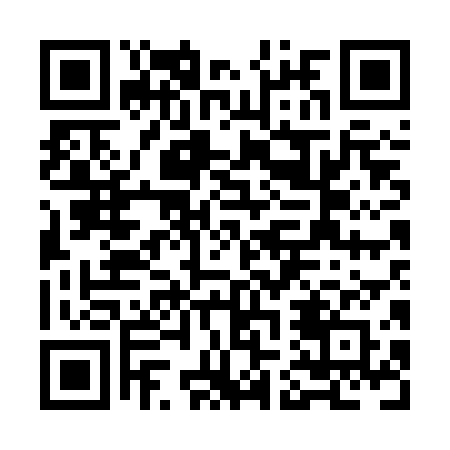 Prayer times for Fourche-a-Clark, New Brunswick, CanadaMon 1 Jul 2024 - Wed 31 Jul 2024High Latitude Method: Angle Based RulePrayer Calculation Method: Islamic Society of North AmericaAsar Calculation Method: HanafiPrayer times provided by https://www.salahtimes.comDateDayFajrSunriseDhuhrAsrMaghribIsha1Mon3:385:401:367:039:3211:342Tue3:385:401:367:039:3111:343Wed3:385:411:367:029:3111:344Thu3:395:421:367:029:3111:335Fri3:395:421:367:029:3011:336Sat3:405:431:377:029:3011:337Sun3:405:441:377:029:2911:338Mon3:415:451:377:029:2911:339Tue3:415:461:377:019:2811:3210Wed3:435:461:377:019:2811:3111Thu3:445:471:377:019:2711:3012Fri3:465:481:377:019:2611:2813Sat3:475:491:387:009:2611:2714Sun3:495:501:387:009:2511:2515Mon3:515:511:386:599:2411:2416Tue3:535:521:386:599:2311:2217Wed3:545:531:386:589:2211:2018Thu3:565:541:386:589:2111:1919Fri3:585:551:386:579:2011:1720Sat4:005:561:386:579:1911:1521Sun4:025:581:386:569:1811:1322Mon4:045:591:386:569:1711:1223Tue4:066:001:386:559:1611:1024Wed4:086:011:386:559:1511:0825Thu4:106:021:386:549:1411:0626Fri4:126:031:386:539:1211:0427Sat4:146:051:386:529:1111:0228Sun4:166:061:386:529:1011:0029Mon4:186:071:386:519:0910:5830Tue4:196:081:386:509:0710:5631Wed4:216:091:386:499:0610:54